B E K A N N T M A C H U N GVollzug des Wasserhaushaltsgesetzes (WHG), des Bayerischen Wassergesetzes (BayWG) und der Bayer. Verwaltungsverfahrensgesetzes (BayVwVfG); Bewilligung und Plangenehmigung der Wasserkraftanlage „Asbach“ am Asbach, Gemeinde Drachselsried, der Fa. Karl GmbH & Co. Kraftwerke KG, Industriestraße 5a, 94491 Hengersberg Gemäß Art 74 Abs. 4 BayVwVfG werden für das o.g. Verfahren eine Ausfertigung des Bescheides sowie die Planunterlagen bei der Gemeindeverwaltung Drachselsried, Zellertalstrasse 12, 94256 Drachselsried in der Zeit vom 12.05.2022 bis 31.05.2022 zur Einsichtnahme ausgelegt. Mit dem Ende der Auslegungsfrist gilt der Bescheid gegenüber den übrigen Betroffenen als zugestellt. Die Bekanntmachung sowie eine Ausfertigung des Bescheides ist auch auf der Internetseite der Gemeinde Drachselsried unter www.drachselsried.de veröffentlicht. Drachselsried, 11.05.2022GEMEINDE DRACHSELSRIED						(Siegel)V o g lErster BürgermeisterOrtsüblich bekannt gemacht durch Anschlag an den Amtstafeln und Veröffentlichung auf der Homepageangeheftet und veröffentlicht am:	 11.05.2022abgenommen am:	Gemeinde Drachselsried Gemeinde Drachselsried 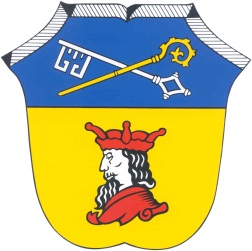 Zellertalstraße 12 Zellertalstraße 12 94256 Drachselsried 94256 Drachselsried www.drachselsried.de